October 9, 2017To Whom It May Concern:I’m writing on behalf of comedian Greg Warren, who performed recently at a major two-day fundraiser hosted by the Cincinnati Reds and the Reds Community Fund.  The annual event features a Sunday night dinner and fundraiser, highlighted by the performance of two national touring comedians. Greg was our headliner this year and proved to be one of the top performers in the eleven years of our event.  He was an ideal fit for our audience on-stage and a first-class presence before and after the performance.For our baseball-themed event, Greg’s familiarity with the game and love for the St. Louis Cardinals provided a strong connection.  He was very aware of our audience and very thoughtful towards our host (Reds Hall of Fame radio broadcaster, Marty Brennaman) as well as towards many other Reds alumni and front office staff in attendance. Greg’s familiarity with another one of our event regulars and another radio Hall of Fame voice, Bob Kevoian, was another plus.  Many of our attendees had heard Greg perform on the nationally-syndicated “Bob and Tom Show” and were excited to hear some of their favorite stories plus plenty of fresh material as well.I would highly recommend Greg as an asset in any setting, as he clearly has the talent; following and interpersonal skills to help entertain an audience and make an event successful.Please let me know if I can provide any additional information.Sincerely,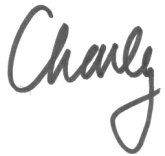 Charley FrankExecutive DirectorReds Community Fund(513) 765-7231cfrank@reds.com